轨道交通学院2016-2017学年第二学期期中教学质量分析报告为更好地了解我院教师开学以来的教学状况，进一步规范教学行为，提高教学质量，根据教务处传达的开展2016-2017学年第二学期期中教学质量检查的通知要求，我院以本科审核评估为抓手，以能力培养为核心，开展期中教学质量检查工作。轨道交通学院根据本学期教学进程，按照学校教学质量管理和监控的检查制度，在第九～十二周开展本学期期中教学质量检查。本次教学质量检查的重点为：教学质量监控、教学文档的规范检查、教师学生座谈会，两级看（听）课等内容；本学期期中教学检查采用：听课（看课）、座谈会、二级学院自查、督导抽查、期中考试等多种形式进行。现对具体检查情况总结分析如下：一）听课情况1、总体情况2016－2017学年第2学期轨道交通学院有关人员应听课42人次，实际听课42 人次。其中对教师评价：  A 19人次、B 23人次、C 0 人次、D  0人次。对学生评价：A 15次、B 27次、C 0 次、D 0 次。具体参见表1。表1 学院领导、教研室主任等听课情况统计从听课情况分析可以看出：教师方面：本次听课的课程主要为学科专业基础课和专业课。听课结果表明我院大部分教师讲课准备充分、积极向上，有感染力，教学能够反映或联系学科发展的新思想、新概念、新成果。大部分教师能有效地运用各种教学媒体，能给予学生思考、联想、创新和启迪。但在听课过程中，我们也发现问题有个别老师对上课内容准备不够充分，对个别学生打瞌睡、玩手机等不良现象制止不够，与学生互动不多，教法单调。上课效果很差，学院也对这部分教师进行严肃的批评教育。2.学生方面：大部分学生精神饱满、能按时上课、认真听讲，能紧随老师的思路和节奏认真思考和做笔记，积极与老师进行互动。但前排空位较多，少部分同学睡觉、说话和玩手机等情况，上课中间还有同学中途离场。希望教师加强课堂纪律掌控，学生自己增强约束力。二）本学期教师座谈会情况2017年4月28日，学院在第二学科楼B201室好召开本学期教师座谈会主要意见概括：针对“提高教学水平，迎接本科审核评估”，组织学院教师共20人进行了讨论。讨论的主要问题集中在以下三个方面：1、新修订教学管理文件宣贯；2、如何提高教学水平；3、迎评促建大讨论。针对座谈会意见拟改进措施：1.	教学管理文件是学校教学应用型人才培养的教学质量标准，是构建多重闭环教学质量保障体系和PDCA教学管理体系的约定。2007年学校通过本科教学工作水平评估后，随着本科教学内涵建设要求和水平的提升，学校紧紧围绕应用型人才的培养目标和毕业要求，对原有各种主要教学环节的质量标准进行了补充、修订和完善，逐步将单个教学过程的规范延伸至人才培养的全过程，形成了更加体现“本科水平、技术特长”特征，涵养了人才培养质量目标教学资源建设与改革、教学质量监控三大板块的质量标准体系。所以组织教师深入学习修订的教学文件，有助于教师领会教学规定，规范教学行为，从面为教学质量的提高提供了保障。2.提高教学水平必须从以下几个方面进行加强：强化师德师风建设，营造风清气正的育人环境，要强化制度建设，注重规范教师行为，弘扬先进典型，营造良好的育人环境，要恪守职业道德，彰显教师昂扬向上面貌。3.审核评估是院校评估的一种模式。审核评估是由政府主导，针对2000 年以来参加过院校评估并获得“通过”的普通本科高校开展的制度性评估。审核评估主要看被评估对象是否达到了自身设定的目标，国家不设统一评估标准，结论不分等级，形成写实性审核报告。审核评估的重点是引导学校建立自律机制，强化自我改进，提升办学水平和教育质量。审核评估涵盖了高等学校人才培养过程的各个环节，重点是对学校教学工作“五个度”进行审核。一是学校人才培养效果与培养目标的达成度，二是学校办学定位和人才培养目标与社会需求的适应度；三是教师和教学资源对学校人才培养的。保障度；四是教学质量保障体系运行的有效度；五是学生和用人单位的满意度。所以作为教师，认真备好每一次课，以饱满热情讲好每一节课，以敬业之心触动每一位学生，是我们迎接审核评估最基本的要求。三）本学期学生座谈会情况本学期我院于2017年4月17日和11日分别在奉贤图书馆B101和第二学科楼B201召集大一、大二学生代表和各各年级学生班干就“提高学习质量，追求更高发展”和“如何迎接审核评估”两个议题召开了学生座谈会，深入探讨了课堂纪律、审核评估与我们的关系等议题，主要意见概括：1．学习目的性问题：认为目前学习的目的性不强，被动学习的比例较大，上课的学习氛围不浓，希望教师课堂授课方式末多样化，加强师生互动，营造好的学习氛围。2．专业的认知度不高：许多学生对自己所学的专业是干什么的认识不清，对就业前景不明确，部分学生认为目前的学习内容与专业贴合度不够，对未来基础课程与专业课程的衔接存在较大的困惑，缺乏专业归属感，后续学习缺少动力，这也导致一些班级学风出现很大问题。3．授课方式问题：作为大一的新生，经过几个月的上课，学习，同学们都能很好的适应大学的环境。同学们学习认真，活动积极性较高。但在学习上，有的知识点很深，比较难懂；基础不好的同学，听起来比较吃力。4．转专业问题：  通过本次的座谈会，有部分学生咨询了学校新的转专业的相关规定。5．审核评估到底是干什么的：虽然大多数学生都知道学校将接受本科教学审核评估，但教学审核评估到底是干什么的，与学生有什么关系，为迎接审核评估怎样做尚不明确。针对座谈会意见拟改进措施：1.针对学习目的性问题，我们当下能做的，就是不断提高教师自身驾驭课堂的能力，真正做到以学生为主体，还原学生的主体地位，调动学生的积极性，提高学生自身的学习力。这需要时间和探索。我们会不懈努力。2.既然我们强度培养“本科水平，专业特长”的应用型人才，教师的讲课形式直接影响人才培养的定位。从本次学生座谈会上反馈的信息，说明部分教师在备课环节准备工作做得不充分，在教学技术运用能力方面尚需加强，学院会有针对性的听课，监督教师提高讲课质量，同时创造条件为教师进行教学技能的培训，鼓励教师创新教学方法，加强课堂上与学生互动的频率，创造轻松活泼的教学氛围。3．针对授课方式的问题，大学本来是一个自我发展的平台，建议课后多预习和复习。同时在开教师座谈会的时候也会希望老师在课堂上多讲些例题，以便让同学们更好的理解。4．针对转专业问题，学院已对当前的转专业要求详细的和学生分析了，相对之前的转专业要求，条件已放宽。5．审核评估是院校评估的一种模式。审核评估是由政府主导，针对2000 年以来参加过院校评估并获得“通过”的普通本科高校开展的制度性评估。审核评估主要看被评估对象是否达到了自身设定的目标，国家不设统一评估标准，结论不分等级，形成写实性审核报告。审核评估的重点是引导学校建立自律机制，强化自我改进，提升办学水平和教育质量。所以审核评估其实与学校的每一位师生密切相关。学生通过认真领会学校的各项规章制度，严格执行这些这些约定，真正实现我们的人才培养目标，这就是我们学生应该为迎接审核评估要做的，具体说来，就是要以饱满的热情，以积极的态度上好每一节课就是对学校迎接审核评估最基本的支持。本次学生座谈会充分体现了“以学生为本”的思想，由学生主动提出问题学院老师予以解答或记录以待解决。整个座谈会气氛活跃，学生积极参与教学管理，体现了我院教学管理的民主化，对提高我校整体教学管理水平具有积极的意义。四)期中考试情况1、1617（2）校级统考课程期中考试成绩情况本学期期中校级统考是2016级高等数学期中考试 课程，各学院成绩高等数学（工）2成绩具体情况见下图。高等数学（工）2：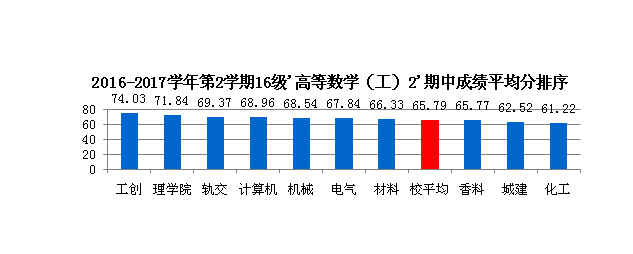 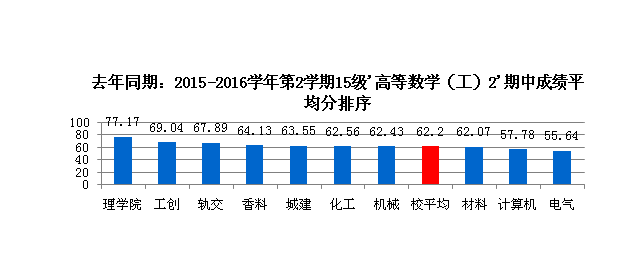 2、考试成绩分析从本次期中校级高等数学2统考成绩看，我院学生的成绩比去年同期成绩持平，总体较为稳定，说明学生对教师的教学等方式比较适应，同时学院也要加强督促学生的学习，以期达到更好的效果，有望在2017-2018（1）学期学生的平均成绩能上一个台阶。五）学校督导检查情况1、试卷抽查情况期中教学质量检查中，学校对上学期期末试卷进行抽查，学院被抽试卷共5份，从现场反馈的信息看，本次抽查试卷完成质量要差于去年，四份为良，一份试卷检查结果为合格，学院会对照教务处反馈的意见和建议，对试卷进行整改。并根据学校的规定，结合我院的市级情况，以本科审核评估的要求为基础，制定了关于档案室管理、归档等文件。希望在下次的检查中取得更好的成绩。2、2017届毕业设计中、前期检查1）2017届毕业设计（论文）前期工作检查总结根据学校教务处对毕业设计的相关规定，结合我院实际情况，制定了2017届毕业设计的工作计划，并制定了详细的计划实施细则（见附件）。各指导教师根据计划的实施细则，根据相关时间节点，已完成计划规定的任务。但从学院本次毕设检查过程中发现一些问题，主要有：（1）开题报告字数未达标；（2）课题的预期目标不够明确，技术路线需细化；（3）针对课题的工作进度安排还可详细；（4）由于就业及实习的需要，毕业生可能更多精力花费在实习等工作上面，而实习却与课题的内容结合往往不密切，这必然导致学生精力分散，难以集中精力做好毕业设计。针对以上问题，学院希望各位老师再次审核自己所带的毕业设计的任务书、开题报告、学生工作记录，有上述问题的及时进行修改，学院将发挥教学委员会和督导的作用，加强对毕业设计工作的检查，在后续毕设中继续做好毕设指导工作。2）2017届毕业设计（论文）中期工作检查总结从学院抽查和学校中期检查反馈的信息看，部分专业学生毕业设计（论文）质量整体不高， 一方面原因是由于该专业学生目前在外实习和找工作的人数较多之外，另一方面的原因是指导老师的责任心有待加强，如对学生的管理、对学生各个流程的审核方面要提高质量意识。学院建议各位毕业设计指导教师在毕业设计后半程，要加强指导教师对学生的指导力度，严控学生的毕业设计（论文）完成进度，规范论文写作，确保整体毕业设计（论文）的质量。同时要求以教研室为单位，加强毕业设计（论文）进度的随机检查，对出现的问题及时处理；加强指导教师师集中辅导力度，要求在外实习的学生尽快回校完成毕业设计，对于盲审、查重的论文要有一定的量，要强调论文（设计）的规范性，以保障2017届毕业生的顺利毕业。六）总结和体会通过对本次质量活动月的开展情况的回顾来看，学院教学质量整体运行良好，在学风和教学方法方面进步明显，这从学生座谈会和学校督导检查的反馈情况可以充分证明，我院党政联席班子对检查进行认真分析和总结，提出在今后的工作中要抓好以下工作。1.学院在教研室活力建设、教学团队建设方等方面尚显不足，今后要加强这一块的建设。2.将“以评促建，以评促改”的工作落实到实处，为以后我院的教学质量水平和教学管理水平打好基础。3.进一步修订完善各项教学管理制度，积极营造人人关心教学，人人研究教学的教学工作氛围。                                                   轨道交通学院                                           2017年5月11日评价等级ABCD总数对教师课堂教学评价19230042对学生课堂听课评价15270042